Plan de Aprendizaje RemotoTrabajo de Síntesis: Video ExplicativoTRABAJO DE SÍNTESIS: OPCIÓN VIDEO EXPLICATIVOPresentación En estas páginas presentamos indicaciones para elaborar el trabajo de síntesis para el curso de cuartos medios. A continuación, te indicamos el procedimiento para realizar un video explicativo sobre los temas de la asignatura que se deberán utilizar para realizar esta actividad de síntesis. Antes de elegir tu producto debes tener a mano tus guías anteriores y revisar las cápsulas de retroalimentación subidas a  YouTube.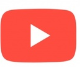 Indicaciones previasEs importante considerar los siguientes aspectos antes de elaborar el video explicativo:Revisar los temas de las tres guías anteriores. Considerar también las cápsulas realizadas por tu profesor/a de asignatura en las redes sociales del liceo (canal de YouTube y página web).Seleccionar uno de los temas/guías aprendidos.Elaborar un guion organizando tus ideas a presentar.Definir la o las locaciones para grabar el video explicativo. Cautelar que no haya ruido ambiente para que tu video sea claro y comprensible.Considerar los aspectos exigidos en la rúbrica de evaluación. Se anexa un chequeo para verificar que cumple con los indicadores.Prepara tu creatividad y a empezar. Procedimiento: Elabore un vídeo explicativo que refleje sus aprendizajes sobre uno de los temas tratados en las guías precedentes, siguiendo estas indicaciones:Realice un video creativo (según indica la rúbrica) de 3 a 5 minutos de duración.El video debe tener la estructura de introducción, desarrollo y cierre.La introducción consiste en: presentarse formalmente mencionando nombre, curso y tema a tratar.El desarrollo consiste en explicar claramente los temas e ideas seleccionados, cumpliendo con lo solicitado en la rúbrica.El cierre consiste en presentar sus propias conclusiones y comentarios referente a lo explicado en el video.El video se presenta cuidando la dicción, vocabulario, entonación y volumen de voz.A continuación, te presentamos cómo elaborar un guion de video explicativo:Estructura de un guion para tu video explicativoA la hora de crear un guion, debes tener clara la estructura del contenido que desarrollará tu video. Al igual que para cualquier otro formato en el que cuentas una historia necesitas tener claras la introducción, el cuerpo de la información o desarrollo y las conclusiones. Tu guion debe incluir:Introducción: No debe durar más de un minuto, ya que solo debe ser una pequeña escena planteando los temas que se van a tratar en el vídeo. La introducción no debe durar más de 30 a 50 segundos.Desarrollo: El desarrollo consiste en explicar el tema seleccionado, con un rango aproximado de 3 minutos. Despedida o cierre: Entre 30 segundos y un minuto que sirva para remarcar las ideas principales y un saludo final.AUTOEVALUACIÓN Es importante que identifiques el nivel de avance personal que has logrado. Para ello contesta a conciencia esta autoevaluación, marcando de 1 a 7, en donde 1 es muy en desacuerdo y 7 es completamente de acuerdo:RÚBRICANombre Estudiante:Nombre Estudiante:Asignatura:Educacion CiudadanaEducacion CiudadanaEducacion CiudadanaEducacion CiudadanaEducacion CiudadanaEducacion CiudadanaGuía:Trabajo síntesis video explicativoTrabajo síntesis video explicativoTrabajo síntesis video explicativoN°44Docente(s):Verónica Quezada VillagraVerónica Quezada VillagraVerónica Quezada VillagraVerónica Quezada VillagraVerónica Quezada VillagraVerónica Quezada VillagraFecha:Curso:Curso:Curso:4°Aprendizajes esperados que se evaluarán:Ejercicio Ciudadano Participación ciudadana y canales de acciónParticipación de la comunidad en Democracia y la importancia de estas acciones.Aprendizajes esperados que se evaluarán:Ejercicio Ciudadano Participación ciudadana y canales de acciónParticipación de la comunidad en Democracia y la importancia de estas acciones.Puntaje Ideal36 puntosInstrucciones:Lea cuidadosamente cada una de las instrucciones que se dan para realizar la actividadEnvíe el documento guardado bajo el siguiente formato:nombre_apellido_curso_asignatura, (ejemplo valeska_moya_4a_historia).Intente resolver esta guía a la brevedad, enviándola a su profesor al email veroquezada.v@gmail.com) Si tiene dudas puede formularlas al mismo correo.Le recordamos revisar la rúbrica de evaluación con que se corregirá esta guía, ésta incluye un cuadro de chequeo para verificar que cumple con todos los indicadores solicitados para que tenga en cuenta la forma en que se asignará puntaje a sus respuestas (se incluyen en la última página). Recuerda responder tu autoevaluación, ya que está considerado dentro del puntaje final.El trabajo, en caso de ser elaborado en tu cuaderno, éste debe ser realizado con lápiz pasta, tinta, scripto, marcador u otros que sean legibles. De no ser así, no será revisado. Temas para desarrollar:Temas para desarrollar:Tema 1Ejercicio Ciudadano (Guía Nº 1)Tema 2Participación ciudadana y canales de acción (Guía Nº 2)Tema 3Participación de la comunidad en democracia y la importancia de estas acciones (Guía Nº 3)Indicadores12345671. He podido elaborar mi guía en un lugar tranquilo. 2. Considero que he logrado aprender al desarrollar la guía, cumpliendo el OA (Objetivo de Aprendizaje) planteado.3. Creo que puedo explicar lo aprendido a algún miembro de mi familia.4. Las preguntas/actividades me parecieron adecuadas a mi nivel de aprendizaje.5. Las preguntas/actividades me parecieron desafiantes.6. Los textos me parecieron comprensibles.7. La guía tiene una extensión adecuada.Sugerencias. Plantea aquí lo que consideres necesario para mejorar las guías y/o el proceso de aprendizaje a distancia en general:Sugerencias. Plantea aquí lo que consideres necesario para mejorar las guías y/o el proceso de aprendizaje a distancia en general:Sugerencias. Plantea aquí lo que consideres necesario para mejorar las guías y/o el proceso de aprendizaje a distancia en general:Sugerencias. Plantea aquí lo que consideres necesario para mejorar las guías y/o el proceso de aprendizaje a distancia en general:Sugerencias. Plantea aquí lo que consideres necesario para mejorar las guías y/o el proceso de aprendizaje a distancia en general:Sugerencias. Plantea aquí lo que consideres necesario para mejorar las guías y/o el proceso de aprendizaje a distancia en general:Sugerencias. Plantea aquí lo que consideres necesario para mejorar las guías y/o el proceso de aprendizaje a distancia en general:Sugerencias. Plantea aquí lo que consideres necesario para mejorar las guías y/o el proceso de aprendizaje a distancia en general:Pregunta/nivel de logroChequeo del estudiante(marca si lo hiciste)Logrado 3 puntos Parcialmente logrado 2 puntosInsuficiente 1 puntoNo logrado 0 puntoPuntaje parcialContenidoAbarca cada uno de los puntos temáticos requeridos Abarca parcialmente los puntos temáticos requeridos Abarca pocos o ningunos de los puntos temáticos requeridosNo respondeCalidad de la informaciónManeja una información veraz y fidedigna Maneja medianamente la información entregada No maneja la información entregadaNo respondeEstructura del videoRespeta claramente la estructura solicitada (introducción, desarrollo y cierre)Respeta parcialmente la estructura solicitada. No existe demarcación de los momentos (introducción, desarrollo y cierre)No respeta estructura entregadaNo respondeCreatividadEl video demuestra gran creatividad y dinamismo en su propuesta, ya sea caracterizándose apropiadamente y/o con material de apoyo visualmente atractivo.El video demuestra cierta creatividad y dinamismo con material de apoyo visualmente poco atractivo y/o una escasa caracterización.Demuestra algo de creatividad sin pertinencia con el tema.No respondeDuración del videoSe apega al tiempo establecido ( 3 a 5 minutos)No se apega al tiempo establecido con un margen hasta de 1 minuto de diferencia del rango de tiempo asignado.No se apega al tiempo establecido con un margen  de 2 minutos de diferencia del rango de tiempo asignado.No respondeAudio y volumenLa calidad del audio es clara y el volumen de la voz es el adecuado, facilitando la comprensión.  La calidad del audio es medianamente clara y el volumen de su voz es parcialmente adecuado, lo que dificulta la comprensión cabal.La calidad del audio  es de poca claridad y el volumen de voz no se percibe del todo, impidiendo la comprensión global de lo presentado.No respondeVocabularioy dicciónUtiliza una dicción (pronunciación) adecuada y su modulación (entonación) es pertinente a lo expuesto.Su dicción (pronunciación)  a veces es deficiente y su modulación  (entonación) es parcialmente pertinente a lo expuesto.Su dicción (pronunciación) es deficiente y su modulación  (entonación) no es pertinente a lo expuesto.No respondeMaterial de apoyoUtiliza materiales de apoyo con una buena presentación visual pertinentes al tema expuesto.Utiliza escaso material de apoyo con una parcial  presentación visual y poco pertinente al tema expuestoNo utiliza materiales de apoyo no pertinentes.No respondeFecha de entregaEnvía el archivo en el plazo indicado o fuera del plazo pero con justificación.Envía el archivo con un día de retraso sin justificación.Envía el archivo con más de un día de retraso y sin justificación.-AutoevaluaciónRealiza la autoevaluación completa.Realiza la autoevaluación parcialmente.-No respondeFormato de entregaEnvía el archivo nominado como se señala en las instrucciones.Envía el archivo con datos incompletos.Envía el archivo sin el nombre del estudiante.-ObservacionesPuntaje final